  ПРОЄКТ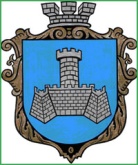 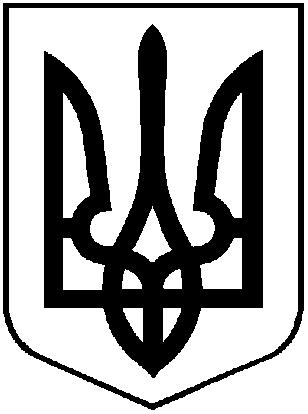 УКРАЇНА ХМІЛЬНИЦЬКА МІСЬКА РАДАВІННИЦЬКОЇ ОБЛАСТІВиконавчий комітетР І Ш Е Н Н Я_______________2022  р.							               №______Про відмову у наданні дозволу С.О.І. на укладання договору дарування майна від імені недієздатної С.Н.І.       Розглянувши заяву від 23.12.2021 р. та документи, надані С.О.І., яка є опікуном недієздатної С.Н.І., щодо надання дозволу на укладання договору дарування земельної ділянки від імені недієздатної – С.Н.І., керуючись  ч.2, ст.68, ч.2 ст.720 Цивільного кодексу України, Правилами опіки та піклування, затверджених наказом Державного комітету України у справах сім’ї та молоді, Міністерства освіти України, Міністерства охорони здоров’я України, Міністерства освіти України, Міністерства праці та соціальної політики України від 26.05.1999р. №34/166/131/88, керуючись статтями 34, 59 Закону України «Про місцеве самоврядування в Україні»,  враховуючи рішення опікунської ради  від 06.01.2022 р.  № 1, виконавчий комітет Хмільницької міської ради                                               В И Р І Ш И В :1. Відмовити С.О.І., 04.01.1945 р. народження, яка є опікуном недієздатної С.Н.І., 24.08.1968 р. народження,  у наданні дозволу на укладання договору дарування земельної ділянки, що належить на праві приватної власності  С.Н.І. (державний акт на право власності на земельну ділянку Серія ВН № 003074). 2. Контроль за виконанням даного рішення покласти на заступника міського голови з питань діяльності виконавчих органів міської ради  А.Сташка.Міський голова                                                                        Микола ЮРЧИШИН